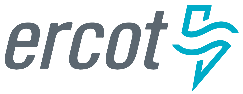 November 2018 ERCOT Monthly Operations Report
Reliability and Operations Subcommittee Meeting January 10, 2019Table of Contents1.	Report Highlights	22.	Frequency Control	32.1.	Frequency Events	32.2.	Responsive Reserve Events	42.3.	Load Resource Events	43.	Reliability Unit Commitment	44.	Wind Generation as a Percent of Load	55.	COP Error Analysis	56.	Congestion Analysis	56.1.	Notable Constraints	86.2.	Generic Transmission Constraint Congestion	116.3.	Manual Overrides	116.4.	Congestion Costs for Calendar Year 2018	117.	System Events	127.1.	ERCOT Peak Load	137.2.	Load Shed Events	147.3.	Stability Events	147.4.	Notable PMU Events	147.5.	DC Tie Curtailment	147.6.	TRE/DOE Reportable Events	147.7.	New/Updated Constraint Management Plans	147.8.	New/Modified/Removed RAS	147.9.	New Procedures/Forms/Operating Bulletins	148.	Emergency Conditions	158.1.	OCNs	158.2.	Advisories	158.3.	Watches	158.4.	Emergency Notices	159.	Application Performance	159.1.	TSAT/VSAT Performance Issues	159.2.	Communication Issues	159.3.	Market System Issues	1610.	Model Updates	16Appendix A: Real-Time Constraints	18Report HighlightsThe unofficial ERCOT peak for November was 56,247 MW.There were four frequency events in November. PMU data indicates the ERCOT system transitioned well.There were two instances where Responsive Reserves were deployed.There were seven RUC commitments in November due to capacity, congestion, and voltage stability.Congestion in the North and South Load Zone (LZ) can be mostly attributed to high generation and planned outages. Congestion in the West LZ was mostly due to high West generation and planned outages. Congestion in the Houston area was mostly due to area load/generation pattern and planned outages. There were 19 days on the Panhandle GTC and 3 days on the Red Tap GTC in November. There was no activity on the remaining GTCs during the month.There were four DC Tie curtailments in November.A new wind generation record of 17,920 MW was set on 11/12/2018 at 15:32.Frequency ControlFrequency EventsThe ERCOT Interconnection experienced four frequency events in November, all of which resulted from a Resource trip. The average event duration was approximately 0:04:36.A summary of the frequency events is provided below. The reported frequency events meet one of the following criteria: Delta Frequency is 60 mHz or greater; the MW loss is 350 MW or greater; resource trip event triggered RRS deployment. Frequency events that have been identified as Frequency Measurable Events (FME) for purposes of BAL-001-TRE-1 analysis are highlighted in blue. When analyzing frequency events, ERCOT evaluates PMU data according to industry standards. Events with an oscillating frequency of less than 1 Hz are considered to be inter-area, while higher frequencies indicate local events. Industry standards specify that damping ratio for inter-area oscillations should be 3.0% or greater. For the frequency events listed below, the ERCOT system met these standards and transitioned well after each disturbance.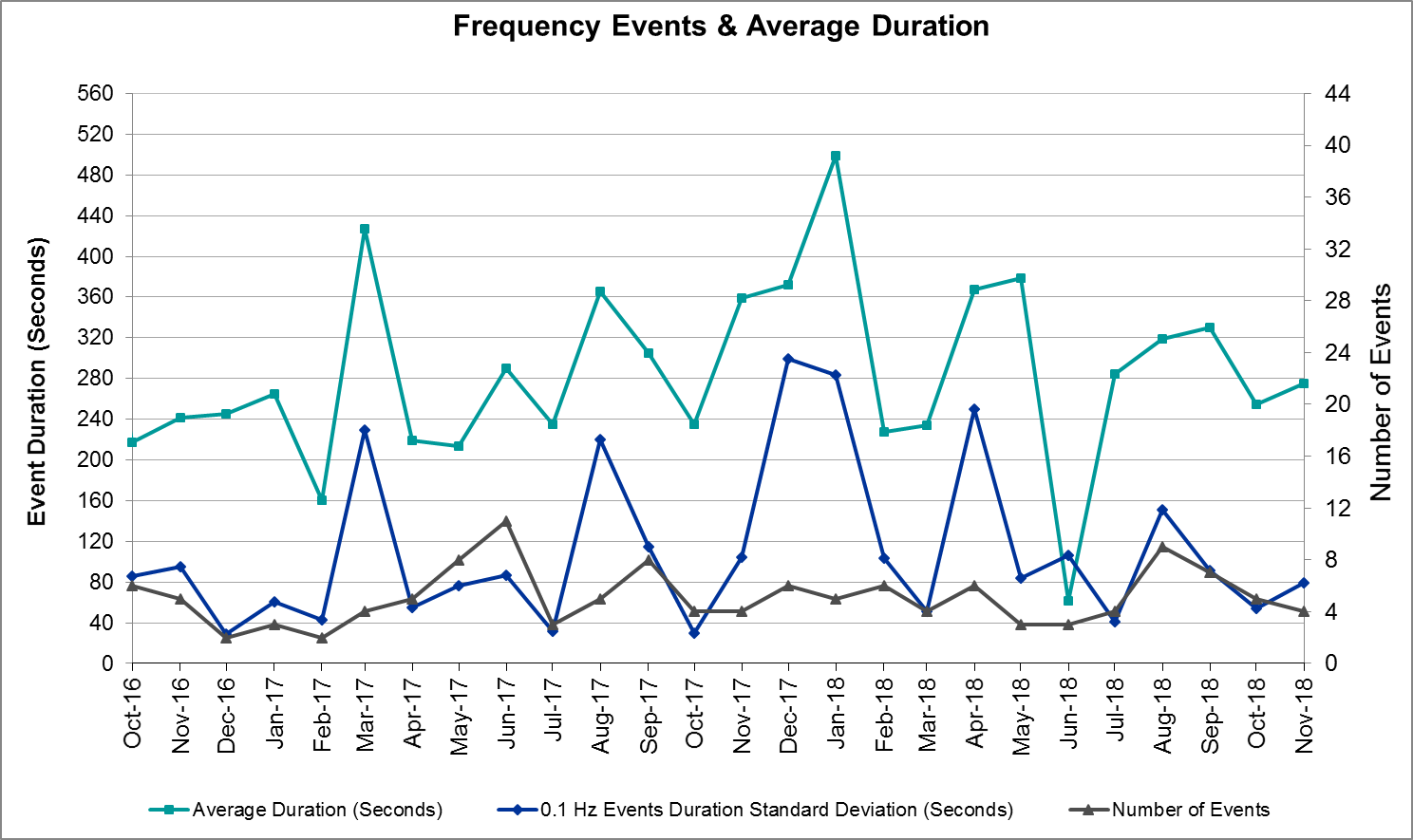 (Note: All data on this graph encompasses frequency event analysis based on BAL-001-TRE-1.)Responsive Reserve EventsThere were two events where Responsive Reserve MWs were released to SCED in November. The events highlighted in blue were related to frequency events reported in Section 2.1 above.Load Resource EventsNone.Reliability Unit CommitmentERCOT reports on Reliability Unit Commitments (RUC) on a monthly basis. Commitments are reported grouped by operating day and weather zone. The total number of hours committed is the sum of the hours for all the units in the specified region. Additional information on RUC commitments can be found on the MIS secure site at Grid  Generation  Reliability Unit Commitment.There were no DRUC commitments in November.There were seven HRUC commitments in November. Wind Generation as a Percent of Load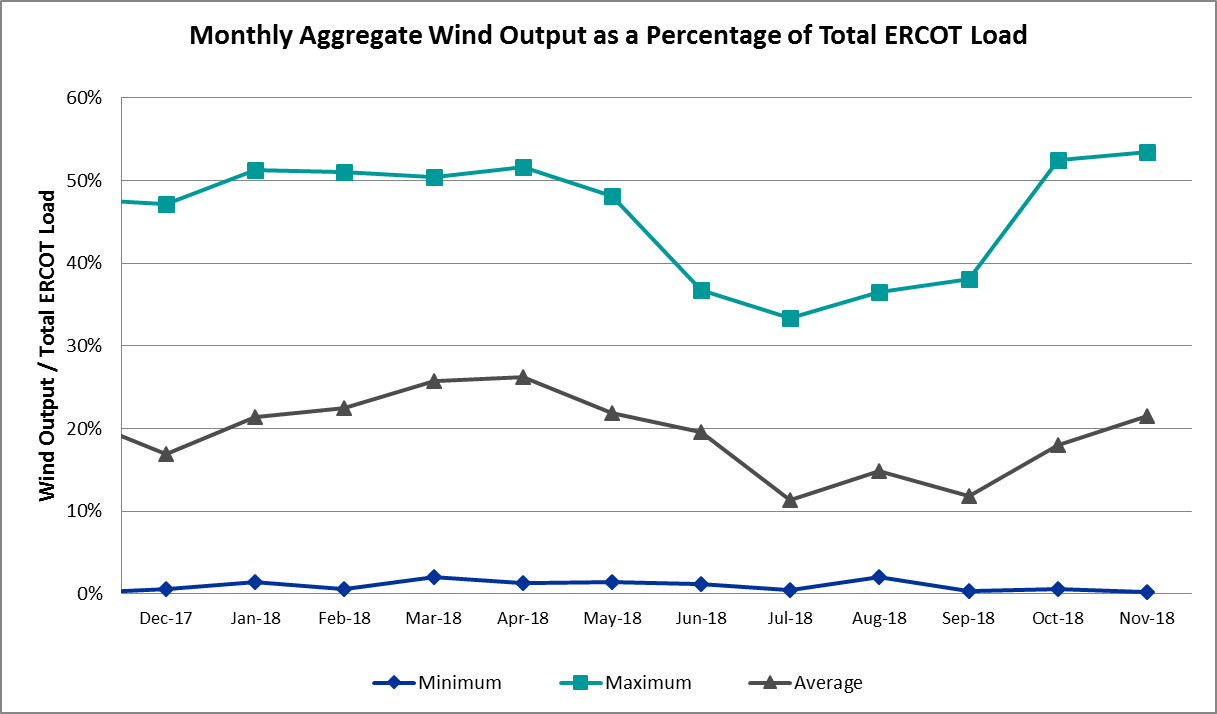 Wind Generation Record: 17,920 MW on 11/12/2018 at 15:32Wind Penetration Record: 54.22% on 10/27/2017 at 04:00COP Error AnalysisCOP Error is calculated as the capacity difference between the COP HSL and real-time HSL of the unit. Mean Absolute Error (MAE) stayed high over 7,000 MW until Day-Ahead at 12:00, then dropped significantly to 1,376 MW by Day-Ahead at 14:00. In the following chart, Under-Scheduling Error indicates that COP had less generation capacity than real-time and Over-Scheduling Error indicates that COP had more generation capacity than real-time. Under-Scheduling persisted from beginning of Day-Ahead to end of the Operating Day. Snapshot on the Operating Day considers all Operating Hours, including past hours. However, COP error for the Operating Hour freezes after the Adjustment Period. 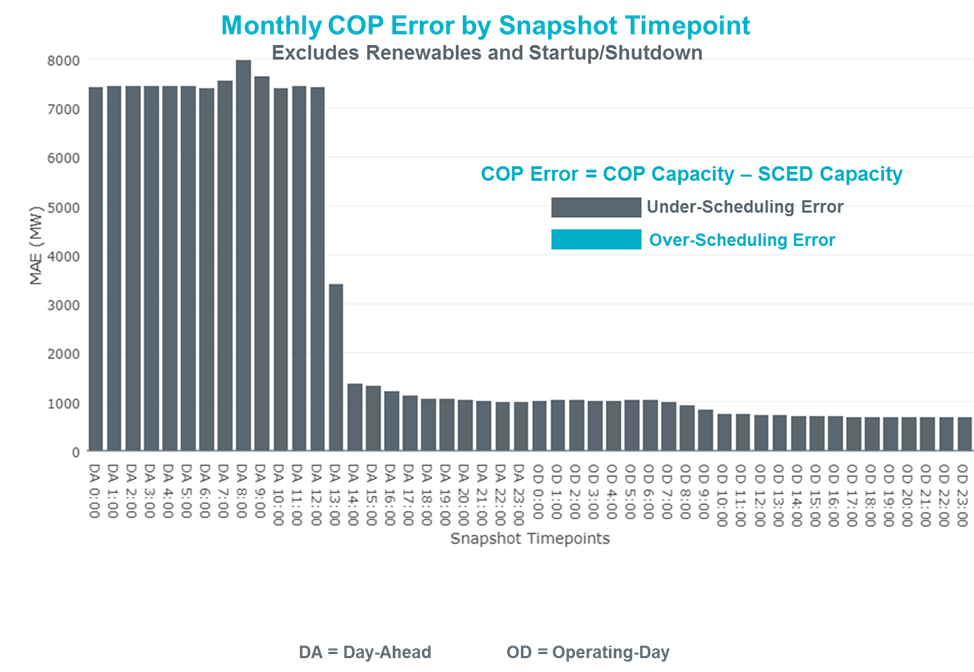 Monthly MAE for the Latest COP at the end of the Adjustment Period was 687 MW with median ranging from -783 MW for Hour-Ending (HE) 13 to -172 MW for HE 4. November 13th HE 14 had the largest Over-Scheduling Error (1630 MW) and November 29th HE 21 had the largest Under-Scheduling Error (-2,941 MW).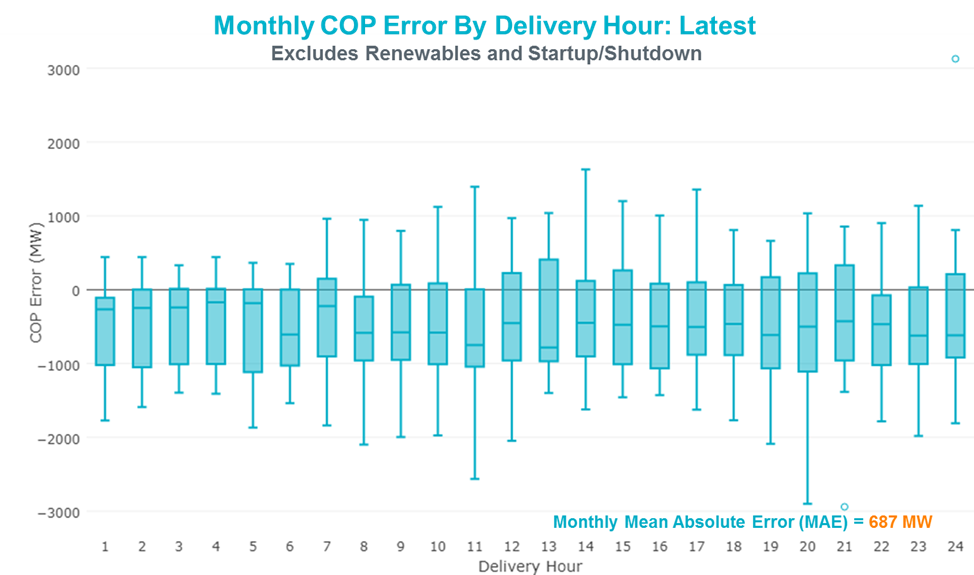 Monthly MAE for the Day-Ahead COP at 12:00 was 7,428 MW with median ranging from -9,276 MW for Hour-Ending (HE) 18 to -4,654 MW for HE 3. November 2nd HE 24 had the largest Over-Scheduling Error (1,506 MW) and November 6th HE 19 had the largest Under-Scheduling Error (-16,590 MW).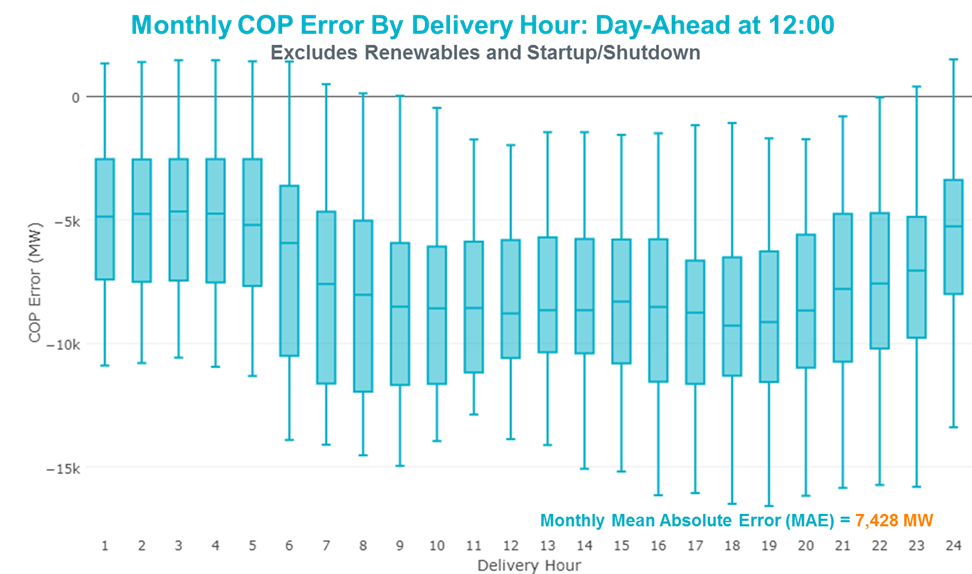 Congestion AnalysisThe total number of congestion events experienced by the ERCOT system increased in November. There were 22 instances over 22 days on the Generic Transmission Constraints (GTCs) in November.Notable ConstraintsNodal protocol section 3.20 specifies that ERCOT shall identify transmission constraints that are active or binding three or more times within a calendar month. As part of this process, ERCOT reports congestion that meets this criterion to ROS. In addition ERCOT also highlights notable constraints that have an estimated congestion rent exceeding $1,000,000 for a calendar month. These constraints are detailed in the table below. Rows highlighted in blue indicate the congestion was affected by one or more outages. For a list of all constraints activated in SCED for the month of November, please see Appendix A at the end of this report.Generic Transmission Constraint CongestionThere were 19 days on the Panhandle GTC and 3 days on the Red Tap GTC in November. There was no activity on the remaining GTCs during the month.Note: This is how many times a constraint has been activated to avoid exceeding a GTC limit, it does not imply an exceedance of the GTC occurred or that the GTC was binding.Manual OverridesNone.Congestion Costs for Calendar Year 2018The following table represents the top twenty active constraints for the calendar year based on the estimated congestion rent attributed to the congestion. ERCOT updates this list on a monthly basis.System EventsERCOT Peak LoadThe unofficial ERCOT peak load for the month was 56,247 MW and occurred on November 14th, during hour ending 08:00.Load Shed EventsNone.Stability EventsNone.Notable PMU EventsERCOT analyzes PMU data for any significant system disturbances that do not fall into the Frequency Events category reported in section 2.1. The results are summarized in this section once the analysis has been completed.There were no PMU events in November.DC Tie CurtailmentTRE/DOE Reportable EventsNone.New/Updated Constraint Management PlansNone.New/Modified/Removed RASNone.New Procedures/Forms/Operating BulletinsEmergency ConditionsOCNsAdvisoriesNone.WatchesNone.Emergency NoticesNone.Application PerformanceTSAT/VSAT Performance IssuesNone.Communication IssuesNone.Market System IssuesNone.Model UpdatesThe Downstream Production Change (DPC) process allows ERCOT to make changes in the on-line Network Operations Model without loading a completely new model.  The purpose of this process is to allow for reliable grid operations as system conditions change between designated Network Operations Model database loads.  The DPC process is limited in scope to just those items listed below, with equipment ratings updates being the most common.  ERCOT has seen a rise in the use of the DPC process to make on-line updates to the Network Operations Model in recent years, instead of through the standard Network Operations Model Change Request process.Static Line ratings (Interim Update)Dynamic Line ratings (non-Interim Update)Autotransformer ratings (non-Interim Update)Breaker and Switch Normal status (Interim Update)Contingency Definitions (Interim Update)RAP and RAS changes or additions (Interim Update)Net Dependable and Reactive Capability (NDCRC) values (Interim Update)Impedance Updates (non-Interim)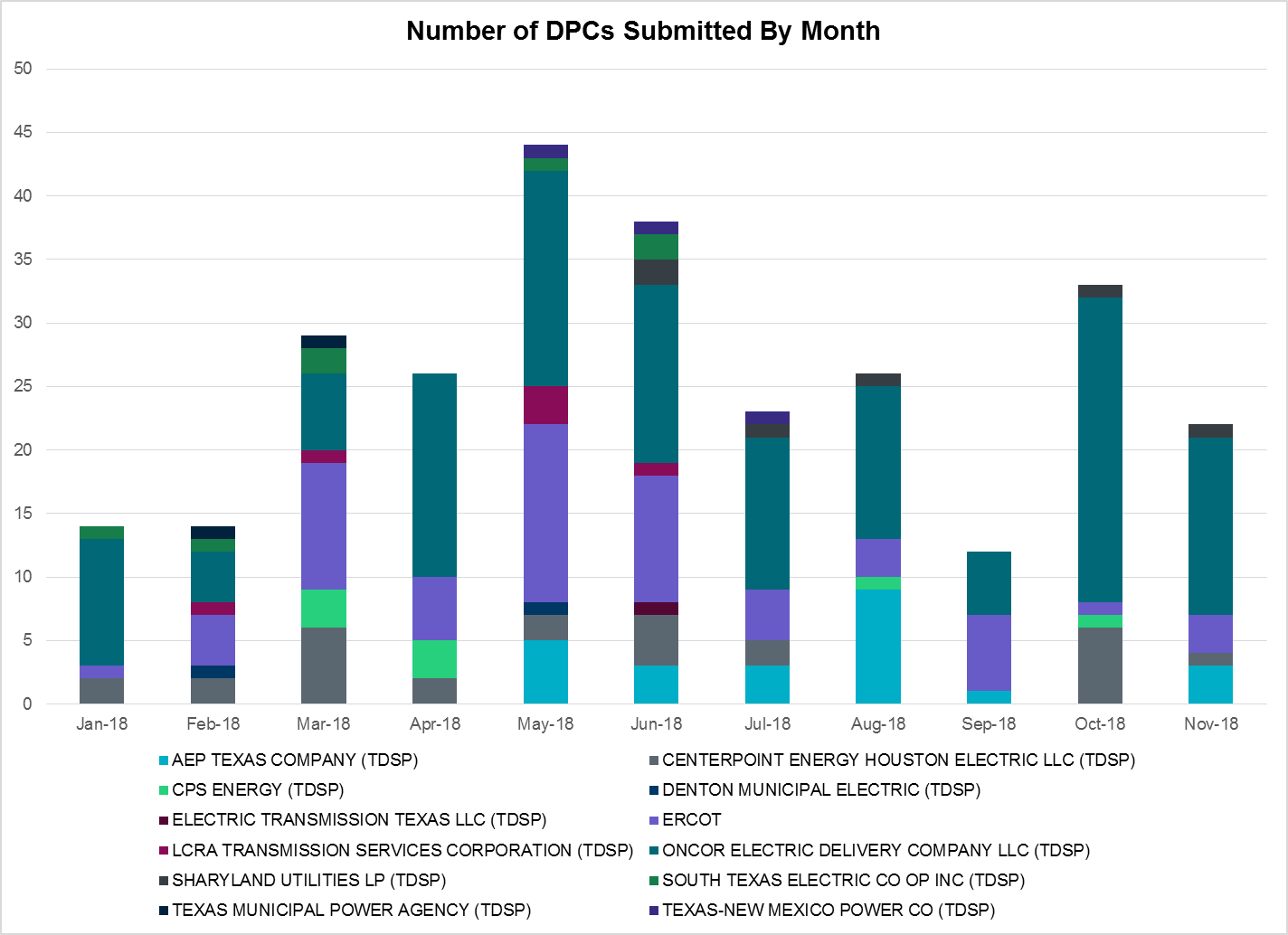 Appendix A: Real-Time ConstraintsThe following is a complete list of constraints activated in SCED for the month of November. Full contingency descriptions can be found in the Standard Contingencies List located on the MIS secure site at Grid  Generation  Reliability Unit Commitment.Date and TimeDelta FrequencyMax/Min FrequencyDuration of EventPMU DataPMU DataMW LossLoadWindInertiaDate and Time(Hz)(Hz)Duration of EventOscillation Mode (Hz)Damping RatioMW Loss(MW)%(GW-s)11/6/2018 7:530.06859.9300:05:15No PMU data availableNo PMU data available428.2436,4892%232,37111/10/2018 9:250.11059.9050:05:58No PMU data availableNo PMU data available515.9937,43210%224,65211/14/2018 22:300.09659.9180:04:14No PMU data availableNo PMU data available428.2039,96824%215,47011/30/2018 15:510.08359.9280:02:55No PMU data availableNo PMU data available335.5737,9566%227,531Date and Time Released to SCEDDate and Time RecalledDuration of EventMaximum MWs Released11/3/2018 18:3211/3/2018 18:3800:05:2858411/10/2018 9:2511/10/2018 9:2800:03:08243Resource Location# of ResourcesOperating DayTotal # of Hours CommittedTotal MWhsReason for CommitmentNorth Central411/13/20183715,824Congestion, CapacityEast111/13/201863,012CongestionFar West211/13/2018162,990CapacitySouth Central111/13/201881,944CapacityNorth Central111/14/201841,560CongestionSouthern111/16/20182649CongestionSouthern111/27/20182457Valley ImportContingency NameOverloaded Element# of Days Constraint ActiveCongestion RentTransmission ProjectContingency NameOverloaded Element# of Days Constraint ActiveCongestion RentTransmission ProjectCRLNW-LWSSW 345kVCooper Creek Substation - Arco 138kV17$10,058,795.83138kV Cooper Creek - Arco Line Reconstruction (44181)ODESSA EHV SWITCH to MOSS SWITCH LIN _AOdessa Ehv Switch 345/1kV7$6,482,955.29MEADOW TRX MDO_AT1 345/138Grant - Teco 138kV3$6,407,864.61TECO to Grant Ckt. 37 (5767)GibbonsCreek-Limestone 345kVJewett - Singleton 345kV7$6,196,901.71AIRLINE AEP to WESTSIDE AEP LIN 1Arcadia - Southside 138kV5$2,938,717.52GibbonsCreek-Limestone 345kVJewett - Singleton 345kV2$2,682,891.32BasecasePNHNDL GTC19$2,336,937.23LP&L Option 4ow & Panhandle Loop (5180, 5208)WHITEPOINT TRX 345A 345/138Lon Hill 345/1kV10$2,255,063.81Lon Hill: Replace 345/138 kV autotransformers (6101)EVERMAN SWITCH TRX EVRSW_3_2 345/138Everman Switch 345/1kV3$2,096,049.90Everman Switch-Forest Hill Switch-Alcon Tap 138- kV line upgradeODESSA EHV SWITCH to MOSS SWITCH LIN _A16th Street Tnp - Woodward 2 138kV12$1,935,535.72Far West Texas ProjectHIWAY_9 - CITGO_NO & INDUSTRI 69kV & 138 kVMorris Street - Nueces Bay 138kV4$1,669,003.64Gila-Hwy9_ckt2:  replace underground cableCHB-KG & CBY-JOR 345kVBrine - Langston 138kV1$1,579,594.54MARTIN LAKE - SCSES and - ENTERPRISEElkton 138/1kV3$1,492,828.69Elkton 345/138 kV autotransformer (17TPIT0031)BWNSW-KLNSW 345kVComanche Tap - Comanche Switch (Oncor) 138kV8$1,472,565.33Bighil-Kendal 345kVYellow Jacket - Treadwell 138kV11$1,276,279.12Treadwell: Build temporary tap (6396)Lostpi-Austro&Dunlap 345kVFayetteville 138/1kV1$1,251,214.20BasecaseOmega - Horse Hollow Generation Tie 345kV16$1,251,044.23DMTSW-SCOSW 345KVKnapp - Scurry Chevron 138kV11$1,190,047.45Ennis Creek - Cogdell 69 kV Line (4554) & Ennis Creek 138 kV Switching Station (6269)Fergus-Granmo&Wirtz-Starck 138kVFlat Rock Lcra - Wirtz 138kV13$1,027,804.57Wirtz to FlatRock to Paleface Transmission Line Upgrade (4465)EVERMAN SWITCH TRX EVRSW_3_3 345/138Everman Switch 345/1kV6$989,462.86Everman Switch-Forest Hill Switch-Alcon Tap 138- kV line upgradeAIRLINE AEP to WESTSIDE AEP LIN 1Holly - Southside 138kV5$898,933.48Airline to Holly: Build new 138 kV line (5168)ARCADIA to HIWAY 9 LIN 1Morris Street - Westside Aep 138kV4$892,328.07Entpr-Trses & Mlses-Scses 345kVHerty North Switch - Nacogdoches Se 138kV8$838,883.70Nacogdoches Southeast - Herty North 138 kV Line (4821)SAN MIGUEL 345_138 KV SWITCHYARDS to LOBO LIN 1North Laredo Switch - Piloncillo 138kV7$818,796.43ODLAW SWITCHYARD to ASPHALT MINES LIN 1Hamilton Road - Maverick 138kV14$814,836.67Brackettville to Escondido: Construct 138 kV line (5206)Pig Creek to Solstice LIN 1Airport Tnp - 16th Street Tnp 138kV27$766,666.78Solstice to ALAMITO CREEK LIN 1Conoco Comp Station - Fort Stockton Plant 69kV3$685,764.26Riohondo-Nedin 345kV&Harlnsw 138kVBurns Sub - Rio Hondo 138kV3$507,284.38ST. LAWRENCE to EINSTEIN LIN 1Carterville - Einstein 138kV3$497,041.61Bearkat Project (new 345kV circuit from Bearkat to Longshore)SOUTH LANE CITY to LANE CITY LIN 1Sargent Sub - Franklins Camp Sub 69kV9$445,385.15ENNIS WEST SWITCH to WAXAHACHIE PUMP 1 LIN _CTrumbull - Ennis Switch 138kV3$425,648.27OAK CREEK AEP to CEDAR HILLS LIN 1San Angelo Concho - Veribest 69kV3$346,795.92CAGNON to KENDALL LIN 1Cico - Comfort 138kV9$339,148.24Boerne Cico - Comfort - Kendall Transmission Line Upgrade (6982)Bighil-Kendal 345kVRocksprings - Friess Ranch 69kV7$247,029.18KLEBERG AEP to LOYOLA SUB LIN 1Loyola Sub 138/69kV5$246,764.04ALAMITO CREEK TRX T2 138/69Alamito Creek 138/69kV3$238,254.04JARDIN to DILLEY SWITCH AEP LIN 1Dilley Switch Aep - Cotulla Sub 69kV7$175,442.24TWR (345) WHITE_PT-LON_HILL & STPPettus - Normanna 69kV4$164,215.30WOLF SWITCHING STATION to ECTOR HARPER LIN _CDollarhide - No Trees Switch 138kV6$158,118.16Wink - No Trees - Andrew County South 138-kV line upgrades (7101)MILLER CREEK to PALEFACE LIN 1Lakeway - Marshall Ford 138kV4$144,525.90T180 Lakeway - Marshall Ford MLSE Upgrade (7163)SAMSW-THSES 345KVWhitney - Whittney Dam 69kV6$133,714.70FRIEND RANCH to SONORA LIN 1Sonora 138/69kV6$129,493.69Carver: Build new 138 kV station (5979)Marbfa-Lakewy &Wirtz-Palefa 138kVFlat Rock Lcra - Wirtz 138kV8$122,289.57Wirtz to FlatRock to Paleface Transmission Line Upgrade (4465)Berghe-Kendal 345kv & Welfar 138kvKendall - Cagnon 345kV7$108,212.06wett_sand_bluff to wett_bearkat LIN 1Carterville - Einstein 138kV4$90,238.27Bearkat Project (new 345kV circuit from Bearkat to Longshore)COLETO CREEK to VICTORIA LIN 1Coleto Creek - Victoria 138kV8$84,934.84Coleto Creek to Tuleta: New 138 kV Line (16TPIT0034)FORT MASON to YELLOW JACKET LIN 1Mason Aep - Fredricksburg Phillips Tap 69kV8$83,901.57FORT LANCASTER to ILLINOIS #4 LIN 1Hamilton Road - Maxwell 138kV6$63,444.30VICTORIA CC1 TrainColeto Creek - Victoria 138kV4$60,542.07Coleto Creek to Tuleta: New 138 kV Line (16TPIT0034)FLAT TOP TNP to Pig Creek LIN 2Musquiz - Country Road 101 Tap 138kV13$39,944.10YELLOW JACKET TRX PS_1 138/138San Angelo Power Station - San Angelo Ben Ficklin 138kV4$39,220.95BRACKETTVILLE to HAMILTON ROAD LIN 1Hamilton Road - Maverick 138kV7$38,756.35Brackettville to Escondido: Construct 138 kV line (5206)Bighil-Kendal 345kVSan Angelo Power Station - Treadwell 138kV3$34,749.09DMTSW-SCOSW 345KVBluff Creek Switch - Exxon Sharon Ridge 138kV3$28,967.61LOFTIN to COTTONWOOD ROAD SWITCH LIN 1Bowie 138/69kV8$28,388.59GUNSIGHT SWITCH to GETTY VEALMOOR TAP LIN _AChevron Ackerly Tap - Buzzard Draw Switch 69kV5$25,258.72RIO HONDO to LAS PULGAS LIN 1Raymondville 2 138/69kV3$24,257.59WICHITA FALLS SOUTH SWITCH to WINDTHORST SWITCH LIN _EOlney 138/69kV3$23,590.86EVERMAN SWITCH TRX EVRSW_3_3 345/138Everman Switch 345/1kV3$21,651.15Everman Switch-Forest Hill Switch-Alcon Tap 138- kV line upgradeBasecaseRandado Aep - Zapata 138kV5$21,569.75Bighil-Kendal 345kVHamilton Road - Maxwell 138kV6$20,170.10SUN SWITCH to SCURRY SWITCH LIN 1Aspermont Aep - Aspermont Continental 69kV7$19,856.27LAQUINTA to LOBO LIN 1Falfurrias - Premont 69kV3$14,488.07HAMILTON ROAD TRX PS2 138/138Sonora 138/69kV3$12,820.89WICHITA FALLS SOUTH SWITCH to NEWPORT BEPC LIN _EBowie 138/69kV5$10,473.71HAMILTON ROAD to Maxwell LIN 1Sonora 138/69kV5$8,185.83PADUCAH REA TAP to PADUCAH CLARE STREET LIN 1Spur 138/69kV7$7,249.67Bronco to ALPINE LIN 1Solstice - Linterna 138kV14$6,302.48Solstice to Clovis: Build 138 kV line (4531)BOSQUE SWITCH to ELM MOTT LIN 1Bosque Switch - Rogers Hill Bepc 138kV4$5,865.43DMTSW-SCOSW 345KVMorgan Creek Ses - Sun Switch 138kV5$5,740.87BasecaseREDTAP GTC3$4,093.13SUN SWITCH to SCURRY SWITCH LIN 1Aspermont Aep 138/69kV6$3,516.32Aspermont: Replace the 138/69 kV autotransformer (6569)ContingencyBinding Element# of 5-min SCED IntervalsEstimated Congestion RentTransmission ProjectSolstice to LINTERNA LIN 1Yucca Drive Switch - Gas Pad 138kV17,620251,851,642.32Yucca Drive-Barilla Junction (4549)BasecasePNHNDL GTC30,316101,125,698.00LP&L Option 4ow & Panhandle Loop (5180, 5208)CRLNW-LWSSW 345kVCarrollton Northwest - Lakepointe Tnp 138kV13,11560,311,425.16Oncor_NW Carrollton - LakePointe (5488)LEWISVILLE SWITCH to JONES STREET TNP LIN _ATi Tnp - West Tnp 138kV3,10335,839,701.17Congestion Management Plan # 4  and Stewart Road:  Construct 345 kV cut-in (5604)EMSES-SAGNA 138kVBlue Mound - Wagley Robertson 138kV6,32635,676,195.49Wagley Robertson (2076) - Blue Mound (2071) 138-kV line upgrade (2017RTP NC10)NORTH EDINBURG TRX 1382 345/138North Edinburg 345/1kV1,46035,354,554.62Stewart Road:  Construct 345 kV cut-in (5604)DMTSW-SCOSW 345KVKnapp - Scurry Chevron 138kV13,51624,564,235.92Ennis Creek - Cogdell 69 kV Line (4554) & Ennis Creek 138 kV Switching Station (6269)EVERMAN SWITCH TRX EVRSW_3_2 345/138Everman Switch 345/1kV2,43921,072,860.37Everman Switch - Forest Hill Switch - Alcon Tap  138-kV line upgradeBasecaseVALIMP GTC60119,938,471.66La Palma Dynamic Reactive (5588) and Pharr Dynamic Reactive (5596)Bronco to ALPINE LIN 1Solstice - Linterna 138kV15,00316,208,452.00Solstice to Clovis: Build 138 kV line (4531)Ryssw-Forsw 345kVForney West - Forney Switch 138kV1,73516,044,364.37Upgrade the Forney Sw- Forney West line section (MOD ID #3086)SN-STR26 & BFP-VL82Hofman - Basf 138kV1,21215,639,411.86HCKSW-ALLNC&RNKSW 345kVBlue Mound - Wagley Robertson 138kV92115,529,710.27Wagley Robertson (2076) - Blue Mound (2071) 138-kV line upgrade (2017RTP NC10)Castrvll-Razorbac&Txresrch 138kVHondo Creek Switching Station - Moore Switching Station 138kV60515,342,875.43Elmcreek-Sanmigl 345kVPawnee Switching Station - Calaveras 345kV2,10814,407,954.05WOLF SWITCHING STATION to Monahans Tap 2 LIN _GGeneral Tire Switch - Southwestern Portland Tap 138kV2,64513,959,263.32Jewet-Sng 345kVBtu_Jack_Creek - Twin Oak Switch 345kV6,33913,859,000.31Houston Import Project (4458)WOODWARD 1 TAP to WOODWARD 1 LIN 116th Street Tnp - Woodward 2 138kV2,63213,666,794.32Far West Texas ProjectCRLNW-LWSSW 345kVCooper Creek Substation - Arco 138kV2,47413,511,418.82NORTH PHARR to POLK AVENUE LIN 1North Mcallen - West Mcallen 138kV1,16513,282,240.37North McAllen (8368) - West McAllen (8367) - South McAllen (8371) 138-kV line upgrades (2017 RTP S9)DateDC TieCurtailing Period# of Tags CurtailedInitiating EventCurtailment Reason11/16/2018DC-L17:00-24:004Forced extension of planned outageForced extension of planned outage11/21/2018DC-L19:00-24:002Forced extension of planned outageForced extension of planned outage11/26/2018DC-L18:00, 20:00 & 23:00-24:001Forced extension of planned outageForced extension of planned outage11/30/2018DC-L20:001Unable to ramp DC Tie to scheduleDC Tie Forced OutageProcedure TitlePOBDC Tie Desk866Scripts Desk867Shift Supervisor Desk868Transmission and Security Desk869Communications Protocol870Date and TimeDescription11/05/2018 08:54ERCOT issued an OCN for a projected reserve capacity shortage for hours ending 18:00 through 20:00. ERCOT requested all QSE's to update their COPs.11/13/2018 03:12ERCOT issued an OCN for a projected Reserve Capacity Shortage for HE 19 to HE 23. ERCOT may and will commit Resources as needed.Transmission OperatorNumber of DPCs in NovemberAEP TEXAS COMPANY (TDSP)3BRAZOS ELECTRIC POWER CO OP INC (TDSP)0CENTERPOINT ENERGY HOUSTON ELECTRIC LLC (TDSP)1CPS ENERGY (TDSP)0DENTON MUNICIPAL ELECTRIC (TDSP)0ELECTRIC TRANSMISSION TEXAS LLC (TDSP)0ERCOT3LCRA TRANSMISSION SERVICES CORPORATION (TDSP)0ONCOR ELECTRIC DELIVERY COMPANY LLC (TDSP)14SHARYLAND UTILITIES LP (TDSP)1SOUTH TEXAS ELECTRIC CO OP INC (TDSP)0TEXAS MUNICIPAL POWER AGENCY (TDSP)0TEXAS-NEW MEXICO POWER CO (TDSP) 0ContingencyConstrained ElementFrom StationTo Station# of Days Constraint ActiveSPIGSOL8TNAF_TNFS_116TH_STTNAF27BASE CASEPNHNDLn/an/a19DCRLLSW5COOPERCK_ARCO_1COOPERCKARCO17BASE CASEHHGTOM_1HHGTOMEGA16SBRAUVA8HAMILT_MAVERI1_1HAMILTONMAVERICK14SBROALP9LINTER_SOLSTI1_1LINTERNASOLSTICE14SFLAPIG8CR101T_MUSQUI1_1CR101TAPMUSQUIZ13DFERSTA838T365_1WIRTZFLATRO13SMDLODE516TH_WRD2_1WOODWRD216TH_ST12DBIGKEN5TREADW_YELWJC1_1TREADWELYELWJCKT11DMTSCOS56437__FSCRCVKNAPP11XWHI58LON_HILL_381HLON_HILLLON_HILL10SLCLAN8SAR_FRAN_1FRANKCSARGNTS9SCAGKEN574T148_1COMFORCICO9DMARPA_838T365_1WIRTZFLATRO8DENTSCS51170__ANCDSEHNRSW8DBWNKLN5651__BCMNSWCMNTP8SCRDLOF9BOW_FMR1BOWBOW8SFORYEL8FRPHIL_MASN1_1MASNFRPHILLT8SVICCO28COLETO_VICTOR2_1COLETOVICTORIA8SBRAHAM8HAMILT_MAVERI1_1HAMILTONMAVERICK7SSCUSU28ASPM_CONA1_1ASPMCONA7DGIBLIM5260_A_1JEWETSNG7DBIGKEN5FRIR_ROCKSP1_1FRIRROCKSPRS7DBERWE58459T459_1KENDALCAGNON7SPADPAD9SPUR_69_1SPURSPUR7SMDLODE5ODEHV_MR2HODEHVODEHV7SLOBSA25NLARSW_PILONC1_1NLARSWPILONCIL7SJARDIL8DIL_COTU_1DILLEYSWCOTULAS7SSCUSU28ASPM_69T1ASPMASPM6SSONFRI8SONR_69-1SONRSONR6SWLFECT86100__FDHIDENOTSW6SILLFTL8HAMILT_MAXWEL1_1MAXWELLHAMILTON6XEV2R58EVRSW_MR1HEVRSWEVRSW6DBIGKEN5HAMILT_MAXWEL1_1MAXWELLHAMILTON6DSAMTHS5100027_D_1WNDWHTNY6DCAGCO58583T583_1BANDERMASOCR5SAVMBSP86610__ABUZSWCHATP5BASE CASERANDAD_ZAPATA1_1RANDADOZAPATA5SCABWES8ARCADI_SOUTH_1_1ARCADIASOUTH_SI5SKLELOY8LOYOLA_69_1LOYOLALOYOLA5SLKAWFS8BOW_FMR1BOWBOW5SCABWES8HOLLY4_SOUTH_1_1HOLLY4SOUTH_SI5DMTSCOS56474__ASUNSWMGSES5SHAMMAX8SONR_69-1SONRSONR5SBOSELM51030__BBOSQUESWRGH4DHWIND89MORRIS_NUECES1_1NUECES_BMORRIS4SW_BW_25CRTVLE_EINSTEN_1EINSTEINCRTRVLLE4SARCHIW8MORRIS_WESTSI1_1MORRISWESTSIDE4SPHIMIL8223T180_1LAKEWYMARSFO4DCC1_VICCOLETO_VICTOR1_1COLETOVICTORIA4XYEL88BENFIC_SAPOWE1_1SAPOWERBENFICKL4DWH_STP5NORMAN_PETTUS1_1PETTUSNORMANNA4DMLSENT5ELKTN_MR3LELKTNELKTN3SLAQLOB8FALFUR_PREMON1_1FALFURPREMONT3DRIOHAR5BURNS_RIOHONDO_1RIOHONDOMV_BURNS3SSTLEIN8CRTVLE_EINSTEN_1EINSTEINCRTRVLLE3SSCLWF28OLN_FMR2OLNOLN3DBIGKEN5SAPOWE_TREADW1_1SAPOWERTREADWEL3SMGIENW8921__DENSSWTRU3SALMBA28COCS_FTST1_1FTSTCOCS3SCEDOA28CONCHO_VRBS1_1CONCHOVRBS3STNNMDO8GN_TC_37_ATCGN3DMTSCOS56216__ABCKSWSHRNE3XEV2R58EVRSW_MR2HEVRSWEVRSW3BASE CASEHAMILT_MAXWEL1_1MAXWELLHAMILTON3BASE CASEREDTAPn/an/a3SRAYRI28RAYMND2_69A1RAYMND2RAYMND23XALM589ALMC_69T1ALMCALMC3XHAM88SONR_69-1SONRSONR3XEVR58EVRSW_MR1HEVRSWEVRSW3SPIGSOL8RIOPEC_WOODW21_1WOODWRD2RIOPECOS3SPHIMIL8342T195_1GRANMOMARBFA2DWH_STP5LON_HILL_381HLON_HILLLON_HILL2DTWIDIV5CRTVLE_EINSTEN_1EINSTEINCRTRVLLE2SW_BW_25EINSTEN_STLAWR_1EINSTEINSTLWRNCE2SCOLKEN8MAGRUD_VICTOR2_1VICTORIAMAGRUDER2DZORHAY5PAR_TRI_CNTY_1F5PARKWA2DCAGCI5889T204_1ZORNHENNE2DDILCOT8DIL_COTU_1DILLEYSWCOTULAS2SLIGVEN5EVRSW_MR3HEVRSWEVRSW2SFORYEL8HEXT_YELWJC1_1YELWJCKTHEXT2SCOLLON5VICTO_WARBU_1A_1VICTORIAWARBURTN2SMILHEN8223T180_1LAKEWYMARSFO2DGIBLIM5240__AJEWETSNG2DZORSEG889T204_1ZORNHENNE2SBRAUVA8FRIR_ROCKSP1_1FRIRROCKSPRS2DKENCA58PAR_TRI_CNTY_1F5PARKWA2DMTSCOS56429__DENCRTBRAND2XLIG58LIGSW_MR1HLIGSWLIGSW2XCLE58CLEASP_AT2LCLEASPCLEASP2SPTFL8HK_TB_66_ATBHK2DELMTEX5SAR_FRAN_1FRANKCSARGNTS2SCOLLON5COLETO_VICTOR1_1COLETOVICTORIA2SVANRAY8RAYBURN_69_2RAYBURNRAYBURN2SALMBA2816TH_WRD2_1WOODWRD216TH_ST2SWCSBOO8ALPINE_BRONCO1_1BRONCOALPINE2SI_DI_48I_DUPP_I_DUPS2_1I_DUPP1I_DUPSW2XWHI58LON_HILL_381LLON_HILLLON_HILL2DSTEXP12100027_D_1WNDWHTNY2DCPSJON5651__BCMNSWCMNTP2XCED289CONCHO_VRBS1_1CONCHOVRBS2XCRD58CRD_CRD2CRDCRD2SKINFAL8FALFUR_PREMON1_1FALFURPREMONT2SCOLPAW5COLETO_ROSATA1_1COLETOROSATA2SNORODE5LINTER_SOLSTI1_1LINTERNASOLSTICE1SCISPUT8SOUTHA_VINSON1_1SOUTHABIVINSON1SDOWUVA8UVALDE_W_BATE1_1UVALDEW_BATESV1SBWNCTL5651__BCMNSWCMNTP1SASPPAI8ASPM_69T1ASPMASPM1SLVOSON8BENFIC_SAPOWE1_1SAPOWERBENFICKL1DELMTEX5BLESSI_MIDFIE1_1BLESSINGMIDFIELD1BASE CASECOLETO_VICTOR1_1COLETOVICTORIA1SVICCOL8COLETO_VICTOR1_1COLETOVICTORIA1SI_DI_38I_DUPP_I_DUPS1_1I_DUPP1I_DUPSW1SMYRSPR8SJO_SJO2SJOSJO1DWIRSTA8223T180_1LAKEWYMARSFO1DWIRSTA8342T195_1GRANMOMARBFA1SALAN_28AIRLIN_CABANI1_1AIRLINECABANISS1SDANBLE8CLMVLT_MIDFIE1_1MIDFIELDCLMVLTAP1SGILNU78GILA_HIWAY_1_1GILAHIWAY_91BASE CASELINTER_SOLSTI1_1LINTERNASOLSTICE1SBIGV_D8PLACED_VICTOR1_1VICTORIAPLACEDO1DCRLLSW53180__AFCRSWCDHSW1DZORHAY5419T419_1MARIONCLEASP1SRDODES8940__CENWSWWXHCH1SSPUMW18ASPM_CONA1_1ASPMCONA1DCHBJOR5BRNLAN86_ALANBRN1SBLYWA25DOWSTP27_ASTPDOW1SFORYEL8FRPHIL_GILLES1_1FRPHILLTGILLES1DJEWSNG5JK_TOKSW_1TOKSWJK_CK1XVIC89PV_TAP_P_LAVA1_1PV_TAPP_LAVACA1SSPRVAL8SJO_SJO2SJOSJO1DBERBO58459T459_1KENDALCAGNON1SWLFECT86100__GACSSWAMTBT1DBIGKEN5BONDRO_SONR1_1SONRBONDROAD1SVICCO28COLETO_ROSATA1_1COLETOROSATA1DAUSLOS5FAYETT_AT2LFAYETTFAYETT1SFORYEL8HEXT_MASONS1_1HEXTMASONSW1UCOLCOL1MAGRUD_THOMAS1_1THOMASTNMAGRUDER1UDUPDUP1VICTOR_V_DUPS1_1VICTORIAV_DUPSW1SWLFECT86101__ANOTSWCHEYT1SKEYWLV86135__AGUNSWGYVLM1XLON58AIRLIN_CABANI1_1AIRLINECABANISS1SN_SAJO5CELANE_N_SHAR1_1CELANEBIN_SHARPE1DWAPHLJ5DOWSTP27_ASTPDOW1SBRAUVA8ESCOND_GANSO1_1GANSOESCONDID1XEV2R58EVRSW_MR2LEVRSWEVRSW1DBIGKEN5FORTMA_YELWJC1_1YELWJCKTFORTMA1XVIC89GREENL_NCARBI1_1NCARBIDEGREENLK1DB_DAIR8NAVALBAS_NBA1NAVALBASNAVALBAS1SHAYZO25PAR_TRI_CNTY_1F5PARKWA1SWLFECT816TH_WRD2_1WOODWRD216TH_ST1DLAMCOR8223T180_1LAKEWYMARSFO1DCAGTA5874T148_1COMFORCICO1SN_SLON5AIRLIN_CABANI1_1AIRLINECABANISS1SCOLPAW5COLETO_VICTOR1_1COLETOVICTORIA1BASE CASECRTVLE_EINSTEN_1EINSTEINCRTRVLLE1SGARBAT8EINSTEN_STLAWR_1EINSTEINSTLWRNCE1DENTSCS5ELKTN_MR3LELKTNELKTN1DHUTHUT5HUTTO_MR1HHUTTOHUTTO1SMCEABS8MKLT_TRNT1_1TRNTMKLT1SCITNUE8MORRIS_NUECES1_1NUECES_BMORRIS1SP5CAG8U2_V2_1BRAUNIGV21DCAGCI58255T279_1PIPECRMEDILA1DNAVWTR53180__AFCRSWCDHSW1SMYRWOL8SJO_SJO2SJOSJO1DJEWSNG5TABOR_CSSW_1TABORCSSWCS1DWH_STP5VICTO_WARBU_1A_1VICTORIAWARBURTN1DCPSES12495__AVENSWEVRSW1DVICV_D8GREENL_WEAVER1_1WEAVERRDGREENLK1